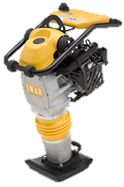 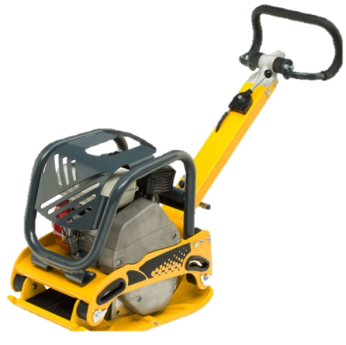 Vibračná a Hutniaca TechnikaVibračná a Hutniaca TechnikaVibračná a Hutniaca TechnikaVibračná a Hutniaca TechnikaVibračná a Hutniaca TechnikaVibračná a Hutniaca TechnikaVibračná a Hutniaca TechnikaVibračná a Hutniaca TechnikaVibračná a Hutniaca TechnikaVibračná a Hutniaca TechnikaVibračná a Hutniaca TechnikaVibračná a Hutniaca TechnikaCena za požičanieCena za požičanieCena za požičanieDo 4 hodín s DPHDo 24 hodín bez DPHKauciaDo 4 hodín s DPHDo 24 hodín bez DPHKauciaHutniaca doska 500kg50  1000Hutniaca doska 180kg30  700Hutniaca Noha20  500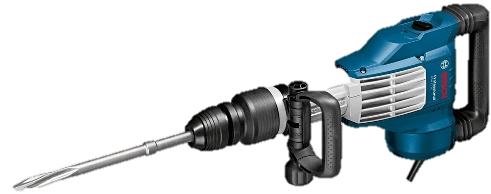 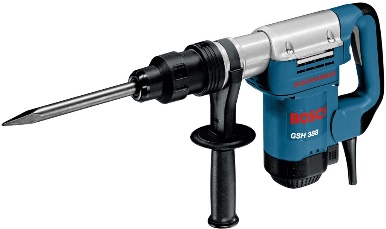 Sekacie Kladivá a vŕtaciekladiváSekacie Kladivá a vŕtaciekladiváSekacie Kladivá a vŕtaciekladiváSekacie Kladivá a vŕtaciekladiváSekacie Kladivá a vŕtaciekladiváSekacie Kladivá a vŕtaciekladiváSekacie Kladivá a vŕtaciekladiváSekacie Kladivá a vŕtaciekladiváSekacie Kladivá a vŕtaciekladiváSekacie Kladivá a vŕtaciekladiváSekacie Kladivá a vŕtaciekladiváSekacie Kladivá a vŕtaciekladiváCena za požičanieCena za požičanieCena za požičanieDo 4 hodín s DPHDo 24 hodín bez DPHKauciaDo 4 hodín s DPHDo 24 hodín bez DPHKauciaBúracie kladivo 18kg 18 400Búracie a vŕtacie kladivo 10kg 16 300Búracie kladivo 8kg 14 200Príklepová vŕtačka 12  150Vŕtačka obyčajná10  100Skrutkovacia pištoľ8 100 Vrták do zeme15400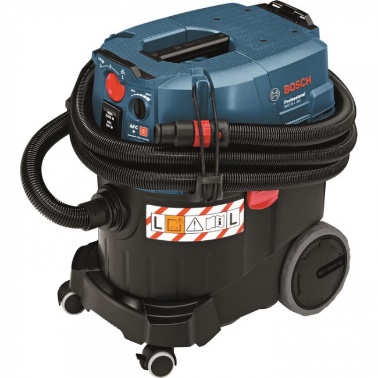 Priemyselné VysávačePriemyselné VysávačePriemyselné VysávačePriemyselné VysávačePriemyselné VysávačePriemyselné VysávačePriemyselné VysávačePriemyselné VysávačePriemyselné VysávačePriemyselné VysávačePriemyselné VysávačePriemyselné VysávačeCena za požičanieCena za požičanieCena za požičanieDo 4 hodín s DPHDo 24 hodín bez DPHKauciaDo 4 hodín s DPHDo 24 hodín bez DPHKauciaPriemyselný vysávač12  300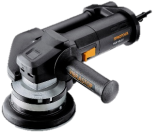 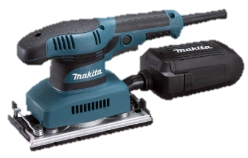 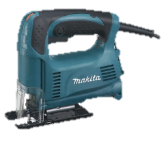 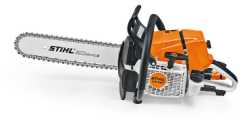 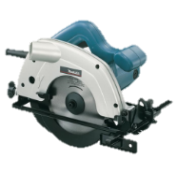 Frézovanie a BrúsenierezanieFrézovanie a BrúsenierezanieFrézovanie a BrúsenierezanieFrézovanie a BrúsenierezanieFrézovanie a BrúsenierezanieFrézovanie a BrúsenierezanieFrézovanie a BrúsenierezanieFrézovanie a BrúsenierezanieFrézovanie a BrúsenierezanieFrézovanie a BrúsenierezanieFrézovanie a BrúsenierezanieFrézovanie a BrúsenierezanieCena za požičanieCena za požičanieCena za požičanieDo 4 hodín s DPHDo 24 hodín bez DPHKauciaDo 4 hodín s DPHDo 24 hodín bez DPHKauciaUhlová brúska 1255  100Uhlová brúska 150 6 100Uhlová brúska 180 7 100Uhlová brúska 230 8 100Pásová brúska šmirgľová 7 100Ručný hoblík 7100 Ručná brúska na betón 15200 Priamočiara píla7100Reťazová píla13250Kotúčová píla8100Pásová píla stojanová Hut. m.20400Rezačka na dlažbu do 750mm6100Elektrická rezačka na dlažbu20300Rezačka na asfalt20300Motorová píla kotúčová18300krovinorez11150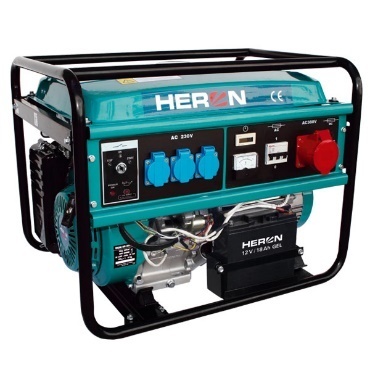 ElektrocentrályElektrocentrályElektrocentrályElektrocentrályElektrocentrályElektrocentrályElektrocentrályElektrocentrályElektrocentrályElektrocentrályElektrocentrályElektrocentrályCena za požičanieCena za požičanieCena za požičanieDo 4 hodín s DPHDo 24 hodín bez DPHKauciaDo 4 hodín s DPHDo 24 hodín bez DPHKauciaElektrocentrála 230V 2800W12  400Elektrocentrála 400V  17700 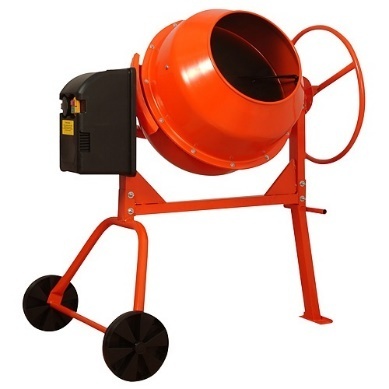 betónovaniebetónovaniebetónovaniebetónovaniebetónovaniebetónovaniebetónovaniebetónovaniebetónovaniebetónovaniebetónovaniebetónovanieCena za požičanieCena za požičanieCena za požičanieDo 4 hodín s DPHDo 24 hodín bez DPHKauciaDo 4 hodín s DPHDo 24 hodín bez DPHKauciaMiešačka 400V 220l12  300Ponorný vibrátor 11300Vibračná lata15300debnenie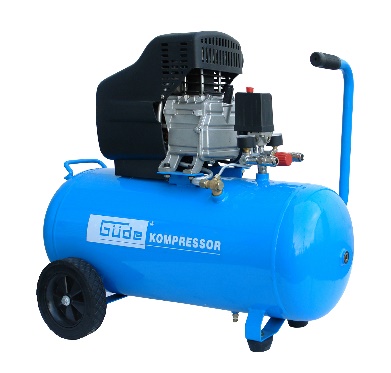 KompresoryKompresoryKompresoryKompresoryKompresoryKompresoryKompresoryKompresoryKompresoryKompresoryKompresoryKompresoryCena za požičanieCena za požičanieCena za požičanieDo 4 hodín s DPHDo 24 hodín bez DPHKauciaDo 4 hodín s DPHDo 24 hodín bez DPHKauciaKompresor malý7  100Kompresor 10Bar 10 300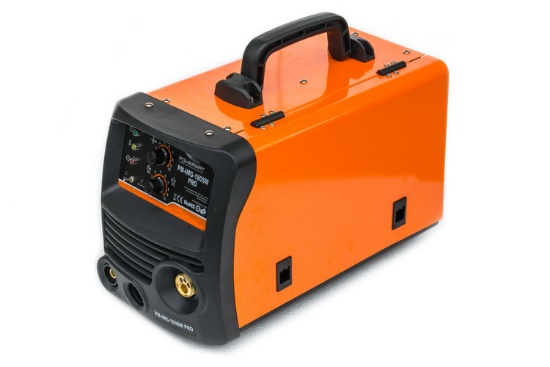 ZváračkyZváračkyZváračkyZváračkyZváračkyZváračkyZváračkyZváračkyZváračkyZváračkyZváračkyZváračkyCena za požičanieCena za požičanieCena za požičanieDo 4 hodín s DPHDo 24 hodín bez DPHKauciaDo 4 hodín s DPHDo 24 hodín bez DPHKauciaZváračka 180A10 150Zváračka na plasty5 50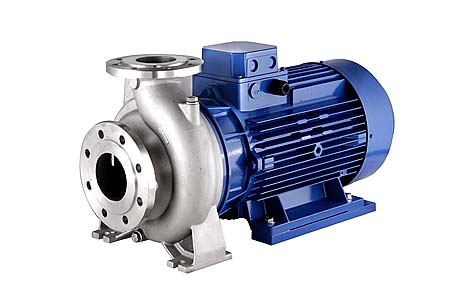 ČerpadláČerpadláČerpadláČerpadláČerpadláČerpadláČerpadláČerpadláČerpadláČerpadláČerpadláČerpadláCena za požičanieCena za požičanieCena za požičanieDo 4 hodín s DPHDo 24 hodín bez DPHKauciaDo 4 hodín s DPHDo 24 hodín bez DPHKauciaČerpadlo / hydraulické kladivo20 800Čerpadlo kalové 230V 15400NázovmeraniemeraniemeraniemeraniemeraniemeraniemeraniemeraniemeraniemeraniemeraniemeranieCena za požičanieCena za požičanieCena za požičanieDo 4 hodín s DPHDo 24 hodín bez DPHKauciaDo 4 hodín s DPHDo 24 hodín bez DPHKauciaNivelizačný prístroj 13400Laserová vodováha8150Lešenie a rebríkyLešenie a rebríkyLešenie a rebríkyLešenie a rebríkyLešenie a rebríkyLešenie a rebríkyLešenie a rebríkyLešenie a rebríkyLešenie a rebríkyLešenie a rebríkyLešenie a rebríkyLešenie a rebríkyCena za požičanieCena za požičanieCena za požičanieDo 4 hodín s DPHDo 24 hodín bez DPHKauciaDo 4 hodín s DPHDo 24 hodín bez DPHKauciaHliníkový rebrík 3časti5150Lešenie mobilné 3,6m veža15300Lešenie statické 140m220Kladka na lešenie250VapkyVapkyVapkyVapkyVapkyVapkyVapkyVapkyVapkyVapkyVapkyVapkyVapkyVapkyVapkyCena za požičanieCena za požičanieCena za požičanieDo 4 hodín s DPHDo 24 hodín bez DPHKauciaDo 4 hodín s DPHDo 24 hodín bez DPHKauciaVapka 230V 1,5kW10150Vapka 230V s ohrevom na naftu 10 300NáradieNáradieNáradieNáradieNáradieNáradieNáradieNáradieNáradieNáradieNáradieNáradieCena za požičanieCena za požičanieCena za požičanieDo 4 hodín s DPHDo 24 hodín bez DPHKauciaDo 4 hodín s DPHDo 24 hodín bez DPHKauciaKliešte na skruž10100Paženie20500Reťazový kladkostroj /hubcug14200Ohýbačka na roxor550Miešadlo stavebné8100Teplovzdzušná pištol550Spajkovacia pištol550ElektrikaElektrikaElektrikaElektrikaElektrikaElektrikaElektrikaElektrikaElektrikaElektrikaElektrikaElektrikaCena za požičanieCena za požičanieCena za požičanieDo 4 hodín s DPHDo 24 hodín bez DPHKauciaDo 4 hodín s DPHDo 24 hodín bez DPHKauciaRozvádzač 400V so stojanom10200Kábel 20m 400V350Ohrievače a horákyOhrievače a horákyOhrievače a horákyOhrievače a horákyOhrievače a horákyOhrievače a horákyOhrievače a horákyOhrievače a horákyOhrievače a horákyOhrievače a horákyOhrievače a horákyOhrievače a horákyCena za požičanieCena za požičanieCena za požičanieDo 4 hodín s DPHDo 24 hodín bez DPHKauciaDo 4 hodín s DPHDo 24 hodín bez DPHKauciaPlynový ohrievač 1300W10200Plynový Horák 450PríslušenstvoPríslušenstvoPríslušenstvoPríslušenstvoPríslušenstvoPríslušenstvoPríslušenstvoPríslušenstvoPríslušenstvoPríslušenstvoPríslušenstvoPríslušenstvoCena za požičanieCena za požičanieCena za požičanieDo 4 hodín s DPHDo 24 hodín bez DPHKauciaDo 4 hodín s DPHDo 24 hodín bez DPHKauciaVrtáky 4-10eur1,5 Vrtáky 10-20eur3Vrtáky nad 20 eur7Kotúče diamantové do 180mm0,15/0,01mmKotúče diamantové nad 180mm0,20/0,01mmSekáč na betón4